ObjectivesTo continue pursuing opportunities within the entertainment fieldEducationArizona State UniversityDecember 2002   B.A. CommunicationsExperienceApril 2014 – Casting Director, “Open Reservations” (short film), Soul Butter ArtworksSan Diego Black Film Festival Nominee 2015August 2014 – Casting Director, “All for Love” (webisode), Estime Productions LLC  February 2015 – Casting Director, “L.A. Confidential” (student project), Soul Butter ArtworksApril 2015 – Casting Director, “Open Anthology” (short film), Soul Butter ArtworksJune 2015 - LA Film Festival Volunteer, Film IndependentJanuary 2016 – present: Event Coordinator, Earth Diva ProductionsMay 2018 – Event Coordinator, Associate Producer and Manager, Priscilla Belle Productions“The Good Daughter and The Do Gooder”                                                  Skills                                                                             Languages: English                           Software: Microsoft Office and Windows, 40 WPM, Internet & Social Media Proficient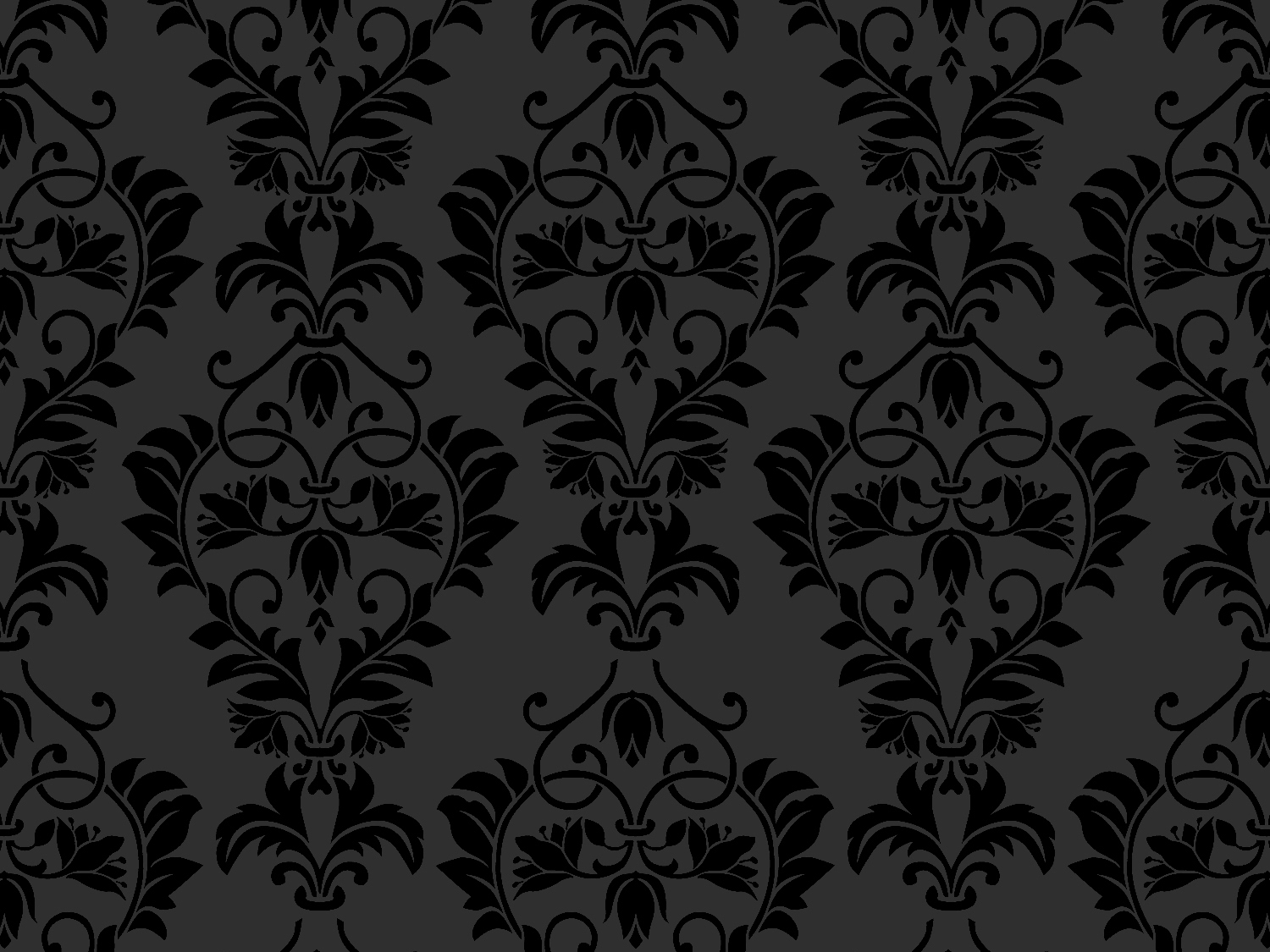 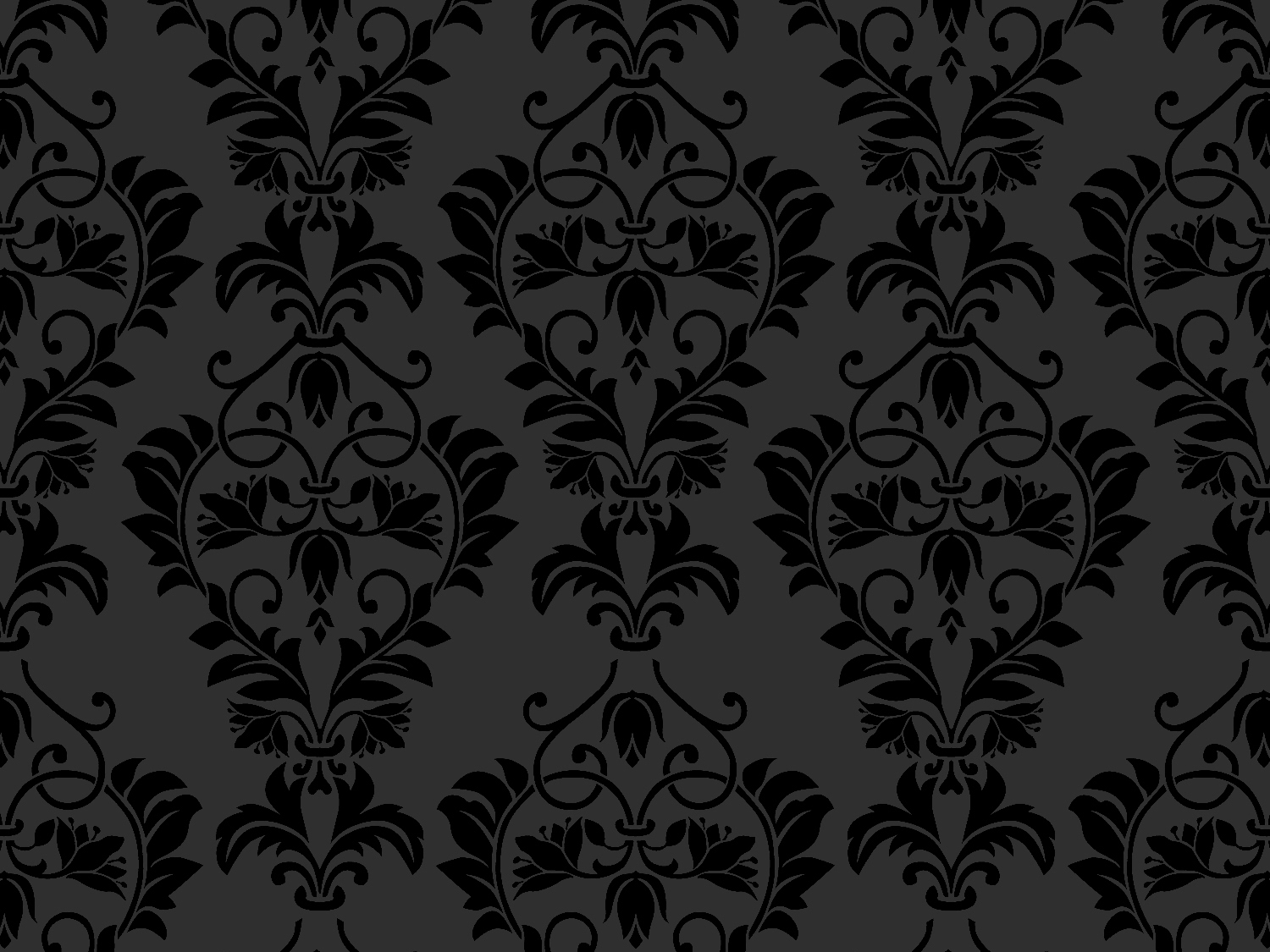 